’S   PRIMARY SCHOOL‘Nurturing the potential in everyone.’_____________________________________________________________________JOB DESCRIPTION: CLASS TEACHER Job Title/Post:  Class teacherSalary:  MPS/UPSResponsible to:  The HeadteacherGeneral Teaching Duties/ResponsibilitiesThese duties may be varied to meet the changing demands of the school at the discretion of the Head Teacher after consultation with the class teacher.TeachingTo carry out all duties of a school teacher in line with the requirements of the current Teachers Pay and Conditions Document. To plan and deliver a balanced curriculum based on the requirements of agreed school policies and the National Curriculum.To liaise with other members of staff, as appropriate, to facilitate planning and the efficient delivery of the curriculum.To share in the corporate responsibility for the welfare and discipline of all pupils. To undertake specific responsibility for the well-being and discipline of the pupils within a designated class or group.To provide a bright, stimulating learning environment for the children.To take every reasonable step to ensure the safety of the children, especially in activities such as physical education, educational visits and practical activities.Take account of children’s prior levels of attainment and use them to set targets for future improvements.Assessment, Recording and ReportingTo implement the school’s assessment policy and to keep agreed records.To keep parents of the children within a group or class, informed of their child’s needs and progress within both the formal structure of the school’s reporting format and informally when called upon to do so.Teaching Standards 2012Teachers make the education of their pupils their first concern, and are accountable for achieving the highest possible standards in work and conduct. Teachers act with honesty and integrity; have strong subject knowledge, keep their knowledge and skills as teachers up-to-date and are self-critical; forge positive professional relationships; and work with parents in the best interests of their pupils. 
A teacher must: 1. Set high expectations which inspire, motivate and challenge pupils 2. Promote good progress and outcomes by pupils 3. Demonstrate good subject and curriculum knowledge4. Plan and teach well-structured lessons 5. Adapt teaching to respond to the strengths and needs of all pupils 6. Make accurate and productive use of assessment 7. Manage behaviour effectively to ensure a good and safe learning environment 8. Fulfil wider professional responsibilities make a positive contribution to the wider life and ethos of the school develop effective professional relationships with colleagues, knowing how and when to draw on advice and specialist support deploy support staff effectively take responsibility for improving teaching through appropriate professional development, responding to advice and feedback from colleagues communicate effectively with parents with regard to pupils’ achievements and well-being. Personal & Professional Conduct A teacher is expected to demonstrate consistently high standards of personal and professional conduct. The following statements define the behaviour and attitudes which set the required standard for conduct throughout a teacher’s career. Teachers uphold public trust in the profession and maintain high standards of ethics and behaviour, within and outside school. Teachers must have proper and professional regard for the ethos, policies and practices of the school in which they teach, and maintain high standards in their own attendance and punctuality. Teachers must have an understanding of, and always act within, the statutory frameworks which set out their professional duties and responsibilities. Signature of post holder: ______________________________	Date:       /       /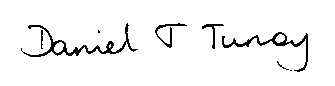 Signature of headteacher: "St John’s CEP School is committed to safeguarding and promoting the welfare of children and expects all staff and volunteers to share this commitment. The post is subject to an enhanced Disclosure application to the Criminal Records Bureau and check against the ISA barred list for Children."